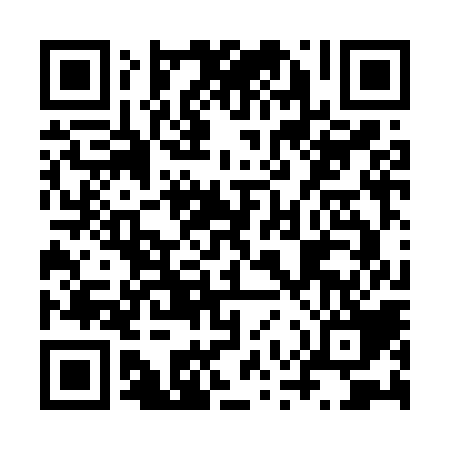 Ramadan times for Corbin City, New Jersey, USAMon 11 Mar 2024 - Wed 10 Apr 2024High Latitude Method: Angle Based RulePrayer Calculation Method: Islamic Society of North AmericaAsar Calculation Method: ShafiPrayer times provided by https://www.salahtimes.comDateDayFajrSuhurSunriseDhuhrAsrIftarMaghribIsha11Mon6:026:027:161:094:287:037:038:1612Tue6:016:017:141:094:297:047:048:1713Wed5:595:597:131:084:297:057:058:1814Thu5:585:587:111:084:307:067:068:1915Fri5:565:567:101:084:307:077:078:2016Sat5:545:547:081:074:317:087:088:2117Sun5:535:537:061:074:317:097:098:2218Mon5:515:517:051:074:327:107:108:2319Tue5:495:497:031:074:327:117:118:2420Wed5:485:487:021:064:337:127:128:2621Thu5:465:467:001:064:337:137:138:2722Fri5:445:446:581:064:347:147:148:2823Sat5:435:436:571:054:347:157:158:2924Sun5:415:416:551:054:347:167:168:3025Mon5:395:396:541:054:357:177:178:3126Tue5:385:386:521:044:357:187:188:3227Wed5:365:366:501:044:367:197:198:3328Thu5:345:346:491:044:367:207:208:3429Fri5:335:336:471:044:367:207:208:3530Sat5:315:316:461:034:377:217:218:3731Sun5:295:296:441:034:377:227:228:381Mon5:275:276:431:034:387:237:238:392Tue5:265:266:411:024:387:247:248:403Wed5:245:246:391:024:387:257:258:414Thu5:225:226:381:024:397:267:268:425Fri5:205:206:361:024:397:277:278:436Sat5:195:196:351:014:397:287:288:457Sun5:175:176:331:014:407:297:298:468Mon5:155:156:321:014:407:307:308:479Tue5:135:136:301:004:407:317:318:4810Wed5:125:126:291:004:407:327:328:49